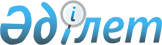 Об оказании материальной помощи
					
			Утративший силу
			
			
		
					Постановление акимата Кордайского района Жамбылской области от 03 декабря 2008 года N 601. Зарегистрировано Управлением юстиции Кордайского района Жамбылской области 09 января 2009 года № 70. Утратило силу постановлением акимата Кордайского района Жамбылской области от 30 июня 2009 года N 285      Примечание РЦПИ.

      В тексте сохранена авторская орфография и пунктуация.      Сноска. Утратило силу постановлением акимата Кордайского района Жамбылской области от 30.06.2009 N 285.

      В целях обеспечения местными средствами массовой информации участников, инвалидов войны и приравненных к ним лицам, их, вдовам, семьям погибших военнослужащих, гражданам, трудившимся и проходившим воинскую службу в тылу, на основании статьи 20 Закона Республики Казахстан от 28 апреля 1995 года " О льготах и социальной защите участников, инвалидов Великой Отечественной войны и лиц, приравненных к ним" и руководствуясь пунктом 2 статьи 31 Закона Республики Казахстан от 23 января 2001 года " О местном государственном управлении в Республике Казахстан", акимат района ПОСТАНОВЛЯЕТ:



      1. Оказать материальную помощь участникам, инвалидам войны и приравненным к ним лицам, их вдовам, семьям погибших военнослужащих, гражданам, трудившимся и проходившим воинскую службу в тылу на подписку газеты "Қордай шамшырағы" - "Кордайский маяк" на 2009 год в количестве 133 (сто тридцать три) экземпляра.



      2. Государственному учреждению "Отдел финансов акимата Кордайского района" выделенные средства использовать по назначению.



      3. Контроль за исполнением настоящего постановления возложить на заместителя акима района А.Н. Афанасьева.



      4. Настоящее постановление вступает в силу со дня государственной регистрации в органах юстиции и вводится в действие по истечении десяти календарных дней со дня его первого официального опубликования.      Аким Кордайского района                      М. Жолдасбаев
					© 2012. РГП на ПХВ «Институт законодательства и правовой информации Республики Казахстан» Министерства юстиции Республики Казахстан
				